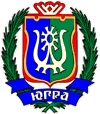 ИЗБИРАТЕЛЬНАЯ КОМИССИЯХАНТЫ-МАНСИЙСКОГО АВТОНОМНОГО ОКРУГА – ЮГРЫ ПОСТАНОВЛЕНИЕ30 ноября 2015 года									 № 896г. Ханты-МансийскОб исключении лиц из резерва составов участковых избирательных комиссий Руководствуясь Постановлением Центральной избирательной комиссии РФ от 5 декабря 2012 года № 152/1137-6 "О порядке формирования резерва составов участковых комиссий и назначения нового члена участковой комиссии из резерва составов участковых комиссий", на основании пункта 10 статьи 23 Федерального закона «Об основных гарантиях избирательных прав и права на участие в референдуме граждан Российской Федерации», Избирательная комиссия Ханты-Мансийского автономного округа – Югры постановляет:1. Исключить следующих лиц из резерва составов участковых избирательных комиссий, сформированного Избирательной комиссией 
Ханты-Мансийского автономного округа – Югры:1.1. Для территориальной избирательной комиссии города Нижневартовска (приложение № 1);1.2. Для территориальной избирательной комиссии Нефтеюганского района (приложение № 2).2. Настоящее постановление направить в территориальные избирательные комиссии и разместить на сайте Избирательной комиссии Ханты-Мансийского автономного округа – Югры.ПредседательИзбирательной комиссииХанты-Мансийского автономного округа – Югры								     А.Е. ПавкинСекретарь Избирательной комиссииХанты-Мансийского автономногоокруга – Югры 								      К.И. ДмитриеваПриложение 1к постановлению Избирательной комиссии Ханты-Мансийского автономного округа – Югрыот 30 ноября 2015 года № 896Приложение 2к постановлению Избирательной комиссии Ханты-Мансийского автономного округа – Югрыот 30 ноября 2015 года № 896№ п/пФамилия, имя, отчествоНаименование субъекта выдвижениягород Нижневартовскгород Нижневартовскгород Нижневартовскна основании подпункта «г» пункта 25 Порядкана основании подпункта «г» пункта 25 Порядкана основании подпункта «г» пункта 25 ПорядкаГолованова Алена ВладимировнаРегиональное отделение Политической партии СПРАВЕДЛИВАЯ РОССИЯ в Ханты-Мансийском автономном округе – ЮгреКузнецова Елена НиколаевнаСобрание избирателей по месту работыПетаков Искандер РишатовичСобрание избирателей по месту работы№ п/пФамилия, имя, отчествоНаименование субъекта выдвиженияНефтеюганский районНефтеюганский районНефтеюганский районна основании подпункта «а» пункта 25 Порядкана основании подпункта «а» пункта 25 Порядкана основании подпункта «а» пункта 25 ПорядкаВасильева Юлия Юрьевна Местное отделение Всероссийской политической партии "ЕДИНАЯ РОССИЯ"Хасаншин Радик РафиковичСобрание избирателей по месту жительства